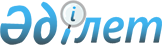 О внесении изменений и дополнений в постановление Правительства Республики Казахстан от 15 мая 2012 года № 620 "Об утверждении Правил организации и проведения призыва граждан Республики Казахстан на воинскую службу"Постановление Правительства Республики Казахстан от 7 ноября 2019 года № 835.
      Правительство Республики Казахстан ПОСТАНОВЛЯЕТ:
      1. Внести в постановление Правительства Республики Казахстан от 15 мая 2012 года № 620 "Об утверждении Правил организации и проведения призыва граждан Республики Казахстан на воинскую службу" (САПП Республики Казахстан, 2012 г., № 49, ст. 675) следующие изменения и дополнения:
      в Правилах организации и проведения призыва граждан Республики Казахстан на воинскую службу, утвержденных указанным постановлением:
      пункт 5 изложить в следующей редакции:
      "5. Для организации и проведения призыва граждан на срочную воинскую службу в областях (городах республиканского значения или столице) и районах (городах, городах областного значения) по решению местных исполнительных органов образуются призывные комиссии в составе, определенном статьей 28 Закона. На случаи болезни или отсутствия по другим уважительным причинам кого-либо из назначенных членов призывных комиссий решением соответствующих местных исполнительных органов определяется и утверждается резервный состав призывной комиссии. При обслуживании местными органами военного управления нескольких административных районов призывные комиссии создаются в каждом районе под председательством заместителя акима соответствующего района.";
      подпункты 3) и 4) части первой пункта 6 исключить; 
      пункт 7 изложить в следующей редакции:
      "7. Районная (городская, города областного значения) призывная комиссия по результатам медицинского освидетельствования призывников принимает решение согласно пункту 3 статьи 28 Закона.";
      пункт 12 изложить в следующей редакции:
      "12. Обо всех случаях неявки призывников на районную (городскую, города областного значения) призывную комиссию без уважительных причин, а также невозможности вручить повестку гражданину лично начальники управлений (отделов) по делам обороны для их розыска и обеспечения прибытия на призывной пункт сообщают в органы внутренних дел Республики Казахстан. Материалы на лиц, умышленно уклоняющихся от призыва, а также препятствовавших своевременной явке граждан на призывные пункты, передаются в соответствующие органы для их привлечения к ответственности согласно действующему законодательству.";
      в пункте 14:
      часть первую изложить в следующей редакции: 
      "14. Порядок медицинского освидетельствования граждан и состав медицинских комиссий определяются в соответствии с Правилами проведения военно-врачебной экспертизы, утвержденными приказом Министра обороны Республики Казахстан от 2 июля 2015 года № 373 (зарегистрирован в Реестре государственной регистрации нормативных правовых актов Республики Казахстан от 5 августа 2015 года № 11846).";
      часть третью изложить в следующей редакции: 
      "Контроль за работой медицинского персонала на призывном пункте осуществляется председателем медицинской комиссии – заместителем начальника местного органа управления здравоохранением (главного врача) района, города областного значения, области, города республиканского значения, столицы.";
      дополнить частью четвертой следующего содержания:
      "Для определения степени годности граждан к воинской службе на постоянной основе медицинская комиссия области, города республиканского значения, столицы, города или района проводит медицинское освидетельствование лиц, установленных пунктом 1 статьи 29 Закона.";
      пункт 15 исключить;
      в пункте 16:
      абзац первый изложить в следующей редакции:
      "16. Районная (городская, города областного значения) призывная комиссия при принятии решения о призыве граждан на срочную воинскую службу и предназначении в соответствующий вид и род Вооруженных Сил, других войск и воинских формирований Республики Казахстан учитывает их специальность, состояние здоровья, в связи с чем преимущественно:";
      подпункты 3), 4) и 9) изложить в следующей редакции:
      "3) для комплектования десантно-штурмовых войск осуществляется отбор призывников, имеющих не ниже общего среднего образования, хорошее физическое развитие, в первую очередь из числа спортсменов-парашютистов;
      4) для комплектования Службы государственной охраны Республики Казахстан отбор призывников осуществляется в приоритетном порядке, в соответствии с требованиями по уровню образования, опыта работы и физической подготовки, предъявляемыми к военнослужащим Службы государственной охраны Республики Казахстан, установленными Начальником Службы государственной охраны Республики Казахстан, в соответствии с Законом Республики Казахстан от 3 октября 1995 года "О Службе государственной охраны Республики Казахстан";";
      "9) отбор в учебные части и школы для подготовки сержантов, младших специалистов из числа солдат проводится строго в индивидуальном порядке из числа призывников, имеющих образование не ниже общего среднего и обладающих высокими моральными качествами. При отборе кандидатов в учебные части учитываются также специальности, полученные ими до призыва;";
      дополнить подпунктом 9-1) следующего содержания:
      "9-1) для комплектования Национальной гвардии Республики Казахстан осуществляется отбор из числа призывников, имеющих образование не ниже основного среднего. При этом, не призываются лица, имеющие не погашенную или не снятую в установленном законом порядке судимость, ранее судимые или освобожденные от уголовной ответственности за совершение преступления на основании пунктов 3), 4), 9), 10) и 12) части первой статьи 35 или статьи 36 Уголовно-процессуального кодекса Республики Казахстан, а также имеющие близких родственников, которые на момент призыва призывника имеют не погашенную или не снятую в установленном порядке судимость. Для отбора и предварительного изучения призывников привлекаются представители воинских частей Национальной гвардии Республики Казахстан;";
      дополнить частью второй следующего содержания:
      "Начальник местного органа военного управления проводит работу по изучению и отбору призывников, подлежащих призыву на срочную воинскую службу.";
      часть вторую пункта 18 изложить в следующей редакции:
      "Обследование проводится соответствующими комиссиями, состоящими из представителей местного исполнительного органа, управления (отдела) по делам обороны, организаций образования и иных учреждений. По результатам обследования комиссия составляет акт обследования семейного положения призывника согласно приложению 2-1 к настоящим Правилам.";
      часть пятую пункта 31 изложить в следующей редакции:
      "Завершающим этапом медицинского осмотра призывников для Вооруженных Сил, других войск и воинских формирований Республики Казахстан является работа врачей на областном (города республиканского значения или столицы) сборном пункте, а для призывников, предназначенных в Службу государственной охраны Республики Казахстан, – в пункте приема молодого пополнения. При медицинском осмотре выявляются возможные ошибки районных (городских, городов областного значения) призывных комиссий с целью недопущения призыва на срочную воинскую службу граждан, негодных по состоянию здоровья.";
      пункт 36 изложить в следующей редакции:
      "36. Начальники департаментов по делам обороны и их заместители по воспитательной и идеологической работе на областных (городов республиканского значения или столицы) сборных пунктах организуют необходимую воспитательную и идеологическую работу среди призывников, проводят разъяснительную работу с родителями, прибывшими на проводы, в соответствии с разработанными планами, а также организуют торжественные проводы личного состава воинских команд с участием представителей местных исполнительных органов, общественных организаций и родителей призывников.
      При проведении воспитательной и идеологической работы с призывниками на областных (городов республиканского значения или столицы) сборных пунктах, а также в пути следования обращается внимание на обеспечение высокой организованности и порядка, исключение случаев бесчинств по отношению к местному населению и других аморальных поступков. Разъясняются правила поведения и меры безопасности в пути следования и на стоянках, необходимость строгого соблюдения личным составом воинской дисциплины, сохранение сведений, составляющих государственные секреты.";
      часть вторую пункта 39 изложить в следующей редакции:
      "Именной список составляется на каждую отправляемую воинскую команду в 4 экземплярах. Экземпляры № 1 и 2 вместе с учетно-послужными карточками, вкладными листами к медицинским картам амбулаторного больного, а также копия документа, удостоверяющего личность, на каждого призывника вручается начальнику воинской команды. Экземпляр № 3 списка с распиской начальника воинской команды о приеме призывников остается в департаменте по делам обороны. Экземпляр № 4 списка подшивается с ведомостью на выдачу военных билетов.";
      в пункте 49:
      подпункт 8) изложить в следующей редакции:
      "8) справку из Комитета по правовой статистике и специальным учетам Генеральной прокуратуры Республики Казахстан об отсутствии сведений о судимости, препятствующих поступлению на воинскую службу.";
      подпункты 9) и 10) исключить;
      часть первую пункта 57 исключить;
      пункты 58 и 59 изложить в следующей редакции:
      "58. Военнообязанные призываются на воинские сборы:
      1) в рамках республиканских мероприятий по мобилизационной подготовке, проводимых центральными исполнительными органами, – на основании приказа Министра обороны Республики Казахстан;
      2) в рамках мероприятий по мобилизационной подготовке, подготовке территориальной обороны, проводимых местными исполнительными органами областей, городов республиканского значения, столицы, – на основании постановления акимата области, городов республиканского значения, столицы по согласованию с Генеральным штабом Вооруженных Сил Республики Казахстан.
      59. Конкретные задачи по проведению воинских сборов ежегодно определяются:
      1) в Министерстве обороны Республики Казахстан – Генеральным штабом Вооруженных Сил Республики Казахстан;
      2) в местных исполнительных органах (по подготовке территориальной обороны) – Генеральным штабом Вооруженных Сил Республики Казахстан по согласованию с местными исполнительными органами.";
      пункт 65 изложить в следующей редакции:
      "65. Общее планирование воинских сборов в Вооруженных Силах Республики Казахстан осуществляется Генеральным штабом Вооруженных Сил Республики Казахстан на основании утвержденного Министерством обороны Республики Казахстан ежегодного количества военнообязанных, подлежащих призыву на воинские сборы, с учетом недостающих специалистов для воинских частей и учреждений Министерства обороны Республики Казахстан.
      Планирование воинских сборов по подготовке территориальной обороны в местных исполнительных органах осуществляется Генеральным штабом Вооруженных Сил Республики Казахстан по согласованию с местными исполнительными органами.";
      часть вторую пункта 76 изложить в следующей редакции:
      "При отправке на сборы приписного состава медицинскому обследованию подвергаются только военнообязанные, заявившие жалобы на состояние здоровья, а также лица, направляемые на сборы приписного состава частей десантно-штурмовых войск, летно-подъемных должностей авиации и водолазов.";
      пункт 95 изложить в следующей редакции:
      "95. За военнообязанными на период воинских сборов сохраняются место работы и занимаемая должность, им выплачивается средняя заработная плата, а не работающим военнообязанным – минимальная заработная плата:
      1) в Министерстве обороны Республики Казахстан – за счет средств Министерства обороны Республики Казахстан, предусмотренных в республиканском бюджете на соответствующий финансовый год;
      2) в местных исполнительных органах – за счет средств местных исполнительных органов, предусмотренных в местном бюджете на соответствующий финансовый год.";
      пункт 108 дополнить частью третьей следующего содержания:
      "К воинским частям Сил особого назначения Службы государственной охраны Республики Казахстан приписываются граждане, ранее проходившие службу в Службе государственной охраны Республики Казахстан.";
      дополнить приложением 2-1 согласно приложению к настоящему постановлению.
      2. Настоящее постановление вводится в действие по истечении десяти календарных дней после дня его первого официального опубликования. Акт
обследования семейного положения призывника
                                                       "___" _______ 20__ года
      1. Комиссия в составе представителя от управления (отдела, объединенного отдела)
       по делам обороны __________________________________________________________
       __________________________________________________________________________
       (воинское звание, должность, фамилия и инициалы)
       представителя местного исполнительного органа _______________________________
       _________________________________________________________________________,
       (должность, фамилия и инициалы)
       представителя организации образования _______________________________________
       __________________________________________________________________________
       (должность, фамилия и инициалы)
       и представителя иных организаций ___________________________________________
       __________________________________________________________________________
       (должность, фамилия и инициалы)
       произвела проверку семейного положения _____________________________________
       __________________________________________________________________________
       (фамилия и инициалы призывника, дата рождения) ______________________________
       __________________________________________________________________________
       2. Где работал (нет), учится (учился) __________________________________________
       __________________________________________________________________________
       (должность, размер заработка, номер класса, курса учебного заведения)
       3. Кого содержит или содержал на своем иждивении ____________________________
       _________________________________________________________________________
       4. На день проверки семья призывника ________________________________________
      5. Обеспеченность жильем семьи призывника __________________________________
       6. Источники средств к существованию семьи призывника _______________________
       7. Братья и сестры, проживающие отдельно от родителей ________________________
       __________________________________________________________________________
      8. Какая оказывается помощь родителям со стороны братьев и сестер призывника
       __________________________________________________________________________
       __________________________________________________________________________
       9. В чем нуждается семья призывника, какая и кем оказана или оказывается
       материальная помощь семье
       __________________________________________________________________________
       10. Выводы и предложения комиссии, производящей проверку семейного положения
       призывника
       __________________________________________________________________________
       __________________________________________________________________________
       __________________________________________________________________________
       Подписи членов комиссии, заверенные печатью организаций:
       __________________________________________________________________________
       __________________________________________________________________________
       __________________________________________________________________________
       __________________________________________________________________________
       __________________________________________________________________________
       __________________________________________________________________________
       11. Ходатайство перед призывной комиссией начальника управления
       (отдела, объединенного отдела) по делам обороны ______________________________
       __________________________________________________________________________
       __________________________________________________________________________
       __________________________________________________________________________
       м.п.
             Начальник управления (отдела, объединенного отдела) по делам обороны
                   _________________________________________________
                         (воинское звание, подпись, фамилия и инициалы)
       "__"____________ 20__ года
					© 2012. РГП на ПХВ «Институт законодательства и правовой информации Республики Казахстан» Министерства юстиции Республики Казахстан
				
      Премьер-Министр
Республики Казахстан 

А. Мамин
Приложение
к постановлению Правительства
Республики Казахстан
от 7 ноября 2019 года № 835Приложение 2-1
к Правилам организации и
проведения призыва граждан
на воинскую службу
№

п/п
Ф.И.О. при его наличии
Год рождения
Родственное отношение
Место жительства
Состояние здоровья (группа инвалидности)
Должность, размер зарплаты (пенсии)
1
2
3
4
5
6
7
№

п/п
Ф.И.О. при его наличии
Год

рождения
Родственное

отношение
Место жительства
Состояние здоровья (группа инвалидности)
Должность, размер зарплаты (пенсии)
1
2
3
4
5
6
7